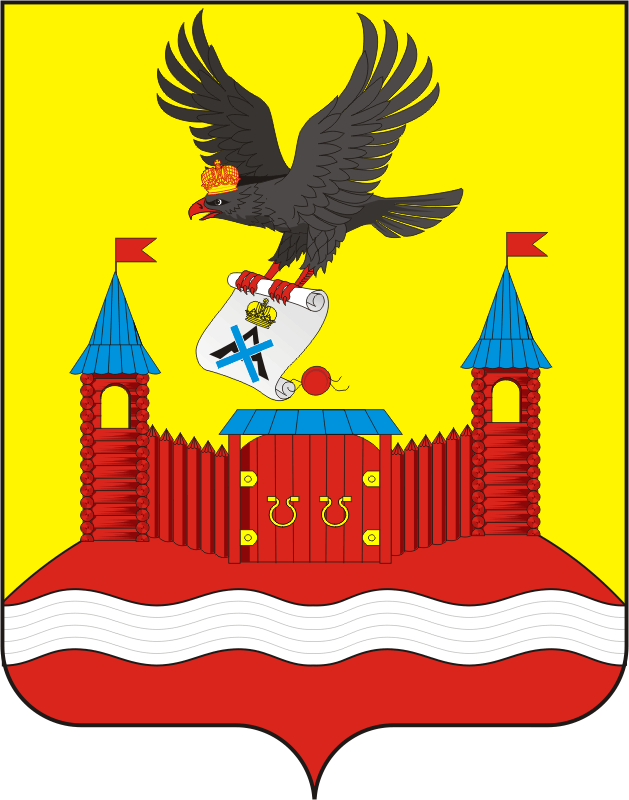 АДМИНИСТРАЦИЯ НОВОЧЕРКАССКОГО СЕЛЬСОВЕТАСАРАКТАШСКОГО РАЙОНА ОРЕНБУРГСКОЙ ОБЛАСТИП О С Т А Н О В Л Е Н И Е05.11.2019                             с. Новочеркасск                                       № 107-пОб  основных направлениях бюджетной и налоговой политикимуниципального образования Новочеркасский сельсовет на 2020 годи на плановый период 2021 и 2022 годов           В целях разработки проекта бюджета муниципального образования Новочеркасский сельсовет на 2020 год и на плановый период 2021 и 2022 годов,  в соответствии с требованиями пункта 2 статьи 172 Бюджетного кодекса Российской Федерации и соответствии с Положением «О бюджетном процессе в  муниципальном образовании  Новочеркасский сельсовет Саракташского района Оренбургской области», утвержденным решением Совета депутатов муниципального образования Новочеркасский сельсовет от 27.12.2016 № 601.   Утвердить:- Основные направления бюджетной политики муниципального образования Новочеркасский сельсовет на 2020 год и на плановый период 2021 и 2022 годов (Приложение №1).-  Основные направления налоговой политики муниципального образования Новочеркасский сельсовет на 2020 год и на плановый период 2021 и 2022 годов (Приложение №2).2.   Администрации  муниципального образования Новочеркасский сельсовет при разработке проекта бюджета поселения на 2020 год и на плановый период 2021 и 2022 годов обеспечить соблюдение основных направлений бюджетной и налоговой политики муниципального образования Новочеркасский сельсовет на 2020 год и на плановый период 2021 и 2022 годов.3. Настоящее постановление подлежит официальному размещению на официальном сайте администрации.4.   Контроль за исполнением настоящего Постановления оставляю за собой.5.   Настоящее Постановление вступает в силу с момента подписания.Глава  сельсовета                                                                          Н.Ф. СуюндуковПриложение  № 1                                                                                                                                                      к постановлению администрацииНовочеркасского сельсовета                                                                                                                                                                                   от  05.11.2019  № 107-п ОСНОВНЫЕ НАПРАВЛЕНИЯбюджетной политики муниципального образования Новочеркасский сельсовет Саракташского района Оренбургской области на 2020 год и на плановый период 2021 и 2022 годов1. Общие положенияОсновные направления бюджетной и налоговой политики МО Новочеркасский сельсовет на 2020 год и на плановый период 2021 и 2022 годов подготовлены в соответствии с требованиями Бюджетного кодекса Российской Федерации и Положения  «О бюджетном устройстве и бюджетном процессе в МО Новочеркасский сельсовет». При подготовке учитывались положения следующих документов:- Основных направления бюджетной, налоговой и таможенно–тарифной политики Российской Федерации на 2020 год и плановый период 2021- 2022 годов;- Основных направлений  бюджетной и налоговой политики Оренбургской области на 2020 год и на плановый период 2020 и 2021 годов";Основные направления бюджетной и налоговой политики МО Новочеркасский сельсовет на 2020 год и на плановый период 2021 и 2022 годов являются базой для формирования бюджета поселения на 2020 год и на плановый период 2021 и 2022 годов.Основные направления бюджетной и налоговой политики МО Новочеркасский сельсовет на 2020 год и на плановый период 2021 и 2022 годов определяют стратегию действий Администрации поселения в части доходов, расходов бюджета, межбюджетных отношений и налоговой политики. Основная цель - эффективное решение текущих задач и задач развития в соответствии с концепцией социально-экономического развития МО Новочеркасский сельсовет в условиях ограниченности бюджетных расходов.2. Основные итоги бюджетной политики  2018 года и 9 месяцев 2019 года  В основных направлениях бюджетной политики на 2018 год были определены стратегические ориентиры – содействие социальному и экономическому развитию МО Новочеркасский сельсовет при безусловном учёте критериев эффективности и результативности бюджетных расходов, стимулировании развития налогового потенциала. Следование этим ориентирам позволило продвинуться в достижении определённых на среднесрочную перспективу целей бюджетной политики.Бюджет МО Новочеркасский сельсовет на 2020 – 2021 годы сформирован на основе требований федерального и регионального бюджетного законодательства. В связи с изменениями, внесенными в 2013 году в федеральное законодательство, бюджета МО Новочеркасский сельсовет формирован в рамках муниципальных программ МО Новочеркасский сельсовет С 2018 года действуют 1 основная  муниципальная программа МО Новочеркасский сельсовет. Разработана и использована при планировании бюджета МО Новочеркасский сельсовет на 2017-2019 годы новая структура классификации целевых статей расходов  бюджета МО Новочеркасский сельсовет, полностью увязанная со структурой муниципальных программ  МО Новочеркасский сельсовет.Расходы бюджета МО Новочеркасский сельсовет  сформированы с учетом принципов бюджетирования, ориентированного на результат, в разрезе муниципальной программы и подпрограмм,  и непрограммных расходов, раздельного планирования бюджета по действующим и принимаемым обязательствам. Ассигнования на оказание муниципальных услуг и исполнение публично-нормативных обязательств спланированы с учетом оценки потребности в оказании каждой услуги, количества получателей указанных услуг.        Бюджет МО Новочеркасский сельсовет за 2018 год исполнен по доходам 16 393,93 тыс. рублей или 101 % к годовому плану, профинансировано расходов 16 118,69 тыс.рублей или 99 % к годовому плану., дефицит составил 275, 23 тыс.рублей.По содержанию муниципального учреждения культуры  расходы  составили 4 837,5 тыс. рублей 30,01 % всех расходов бюджета МО Новочеркасский сельсовет, в сфере жилищно-коммунального хозяйства – 3 973,90 тыс.рублей (24,65% ), общеэкономические расходы – 2795,99 тыс.рублей (17,35%), расходы на управление – 4029,84 тыс.рублей.(25 %).3. Основные задачи бюджетной политики на 2019 год и плановый период2020 и 2021 годов   Бюджетная политика нацелена на  повышение уровня и качества жизни населения.Основными задачами ближайших лет по повышению эффективности бюджетных расходов являются:- повышение эффективности и результативности имеющихся инструментов программно-целевого управления бюджетирования;- создание условий повышения качества предоставления муниципальных услуг;-повышения эффективности процедур проведения закупок;-совершенствование процедур предварительного и последующего контроля;Только системных подход к повышению эффективности бюджетных расходов позволит выполнить поручение Президента Российской Федерации по реализации послания Президента Российской Федерации Федеральному Собранию Российской Федерации от 4 декабря 2014 года и обеспечить сокращение расходов бюджета МО Новочеркасский сельсовет за счет снижения эффективных затрат.   Главным инструментом, который призван обеспечить повышение результативности и эффективности бюджетных расходов, ориентированности на достижение целей МО Новочеркасский сельсовет, должны стать муниципальные программы.           4. Основные направления бюджетной политики на 2020 год и плановый период 2021 и 2022 годов Бюджет как основной инструмент экономической политики МО Новочеркасский сельсовет призван активизировать в предстоящие годы структурные изменения в экономике.В условиях сокращения собственных доходов бюджета поселения за счет внесения изменений в федеральное и областное законодательство на первый план выходит решение задач повышения эффективности расходов и переориентации бюджетных ассигнований в рамках существующих бюджетныхОграничений на реализацию приоритетных направлений социально- экономической политики МО Новочеркасский сельсовет.При формировании бюджета МО Новочеркасский сельсовет необходимо обеспечить финансированием действующие расходные обязательства. Принятие новых расходных обязательств должно проводиться с учетом их эффективности и возможных сроков и механизмов реализации в пределах имеющихся ресурсов.Бюджетная политика на 2020 год и плановый период 2021 и 2022 годов в части расходов бюджета поселения должна отвечать принципам консервативного бюджетного планирования и направлена на дальнейшее повышение эффективности расходов бюджета. Ключевыми требованиями к расходной части бюджета должна стать бережливость и максимальная отдача.Основными направлениями бюджетной политики в области расходов являются:- определение четких приоритетов использования бюджетных средств с учетом текущей экономической ситуации при планировании бюджетных ассигнований на 2020 год и плановый период 2021 и 2022 годов следует детально оценить содержание муниципальных программ поселения, соразмерив объем их финансового обеспечения с реальными возможностями бюджета поселения;- утверждение нормативов материально - технического обеспечения органов местного самоуправления и муниципальных бюджетных учреждений и их применение при планировании бюджетных ассигнований;-бережливость и максимальная отдача, снижение неэффективных трат бюджета поселения, обеспечение исполнения гарантированных расходных обязательств поселения, одновременный пересмотр бюджетных затрат на закупку товаров, работ и услуг для муниципальных нужд и нужд муниципальных учреждений, а также иных возможных к сокращению расходов;-повышение эффективности функционирования контрактной системы в части совершенствования системы организации закупок товаров, работ, услуг для обеспечения муниципальных нужд;-совершенствование механизмов контроля за соблюдением требований законодательства в сфере закупок и исполнением условий контрактов соотнесение фактических расходов и нормативных затрат, то есть осуществление нормоконтроля;-формирование муниципальных заданий на оказание муниципальных услуг в соответствии с ведомственным перечнем муниципальных услуг;-увязка муниципальных заданий на оказание муниципальных услуг с целями муниципальных программ;-обеспечение выполнения ключевых и целевых показателей муниципальных программ, преемственность показателей достижения определенных целей, обозначенных в муниципальных программах, целям и задачам, обозначенным в муниципальных программах, для обеспечения их увязки.  В условиях формирования программного бюджета меняется роль муниципального финансового контроля.Проводимые проверки теперь должны быть направлены на осуществление контроля за результатами, которые достигнуты при расходовании бюджетных средств. Эффективное, ответственное и прозрачное управление бюджетными средствами поселения является важнейшим условием для повышения уровня и качества жизни населения, устойчивого экономического роста, и достижения других стратегических целей социально-экономического развития поселения.Приложение № 2                                                                                                                                                      к постановлению администрацииНовочеркасского сельсовета                                                                                                                                                                                   от  05.11.2019  № 107-п   ОСНОВНЫЕ НАПРАВЛЕНИЯналоговой политики МО Новочеркасский сельсоветна 2020 год и на плановый период 2021 и 2022 годов1. Итоги реализации налоговой политики 2018 года – начала 2019 года.
При подготовке основных направлений налоговой политики МО Новочеркасский сельсовет на 2020 год и на плановый период 2021 и 2022 годов учитывались положения следующих документов:- Основные направления налоговой политики Российской Федерации на 2020 год и на плановый период 2021 и 2022 годов;- Отчет Главы муниципального района за 2018 год;
Основные направления налоговой политики МО Новочеркасский сельсовет на 2020 год и на плановый период 2021 и 2022 годов подготовлены в соответствии с требованиями Бюджетного кодекса Российской Федерации, и Положением о бюджетном процессе в МО Новочеркасский сельсовет».Поступление налоговых и неналоговых доходов в бюджет поселения в 2018 году составило 16 393,93 тыс. руб., поступление налоговых доходов составило 10 503,1 тыс. руб. Налоговая политика МО Новочеркасский сельсовет 2018 года – 9 месяцев 2019 года ориентирована на реализацию изменений федерального, регионального налогового законодательства и нацелена на увеличение налоговой базы, за счет обеспечения достоверности учета объектов недвижимости, взаимодействие с региональным органом власти в обеспечении эффективного администрирования налогов на территории поселения.Для увеличения доходной базы бюджета принимались меры по привлечению перспективных налогоплательщиков, росту неналоговых доходов, вовлечению в налогообложение объектов недвижимости, сокращению задолженности по налогам. Особое внимание уделено своевременности и полноте уплаты земельного налога и налога на имущество физических лиц. С целью обеспечения своевременности уплаты налога физическими лицами проводились информационные компании, вывешивались объявления на стендах по населенным пунктам с напоминанием сроков уплаты имущественных налогов. Осуществляется анализ информационных ресурсов о земельных участках и их правообладателях, оценка резервов поступления земельного налога, выявление несоответствий в информационных базах налоговых и регистрирующих органов. В работе задействованы: налоговые органы, Управление Росреестра. Выявлены несоответствия сведений в информационных базах, приводящие к полному или частичному выпадению земельных участков из налогообложения. Предложения по устранению несоответствий направлены в налоговые и регистрирующие органы. На территории поселения значительное количество земельных участков, по которым права собственности не зарегистрированы в соответствии с действующим законодательством. В результате этого сведения о них не поступают в налоговые органы в должном порядке и соответственно налог в полном объеме не начисляется. В отношении данных участков необходима целенаправленная работа. Мероприятия по повышению роли имущественных налогов в политики:Для увеличения доходной базы бюджета поселения принимались меры по привлечению перспективных налогоплательщиков, росту неналоговых доходов, вовлечению в налогообложение объектов недвижимости, сокращению задолженности по налогам. Особое внимание уделено своевременности и полноте уплаты земельного налога и налога на имущество физических лиц. С целью обеспечения своевременности уплаты налога физическими лицами проводились информационные компании, вывешивались объявления на стендах по населенным пунктам с напоминанием сроков уплаты имущественных налогов.Осуществляется анализ информационных ресурсов о земельных участках и их правообладателях, оценка резервов поступления земельного налога, выявление несоответствий в информационных базах налоговых и регистрирующих органов. В работе задействованы: налоговые органы, Управление Росреестра. Выявлены несоответствия сведений в информационных базах, приводящие к полному или частичному выпадению земельных участков из налогообложения. Предложения по устранению несоответствий направлены в налоговые и регистрирующие органы.2. Меры в области налоговой политики, планируемые к реализации                                в 2020году и плановом периоде 2021 и 2022 годовПриоритетом Правительства Российской Федерации в области налоговой политики в средней и долгосрочной перспективе является стабилизация налоговой системы с одновременным применением мер налогового стимулирования, а также дальнейшее повышение эффективности налоговой системы. Будут увеличены ставки по налогу на имущество со ставки 0,1 % до ставки 0,2 %; увеличены ставки по земельному налогу (по землям сельхозназначения) со ставки 0,15 % до ставки 0,2%.Налоговая политика МО Новочеркасский сельсовет будет формироваться в рамках направлений и приоритетов, обозначенных в Основных направлениях налоговой политики Российской Федерации и Оренбургской области на предстоящий период.
Продолжится работа по инвентаризации объектов недвижимости. В 2020 году предстоит решить следующие задачи:
- продолжить работу по выявлению и исправлению технических ошибок и несоответствий в основных информационных ресурсах; - координировать усилия муниципального земельного контроля для максимального учета при проведении мероприятий по увеличению налоговых поступлений.Обеспечение полноты собираемости налогов остается важнейшей задачей Администрации поселения в условиях сохраняющейся нестабильности экономической ситуации. Предоставление налоговых льгот на предстоящий налоговый период не предполагается. Налоговая политика органов местного самоуправления на 2020 - 2022 годы будет ориентирована на реализацию изменений налогового законодательства и нацелена на увеличение уровня собираемости налоговых доходов.